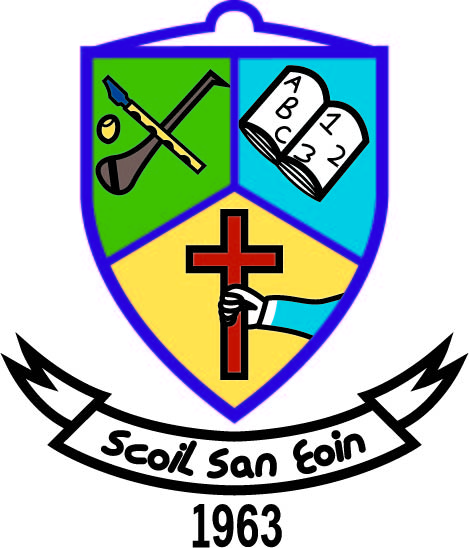 SCOIL SAN EOIN BOOKLIST 2017Senior Infants – Ms BrennanEnglish:  											     Go with the Flow A ( CJ Fallon)Word Wise A (C.J. Fallon) John Newman (The school on your behalf will purchase a set of Jolly Phonic Activity Books. Please submit €17.50 to the school office by Sept 15th 2017)Gaeilge:										Sin é ! B (Edco)Maths:											Busy at Maths Senior Infants ( C.J. Fallon)Busy at Maths  Home/School linksTable Book S.E.S.E: 											Small World Junior Infants  (C.J. Fallon)R.E: 												Grow in Love ( W/B P1 Junior Infants)  Veritas PublishersLearn to Write B2 copy  x 2Junior Sum Copy 20mm square x 1Folder* Please ensure that your child’s name is clearly scribed on the front of all  books, copies and on bags, coats, pencil cases, lunchboxes, drink bottles, school jumpers etc. * Every child requires a pencil case, two pencils, an eraser, parer &  colouring pencils, a set of whiteboard markers each day.